Karta pracy nr 2Wydarzenia w powieści Quo vadis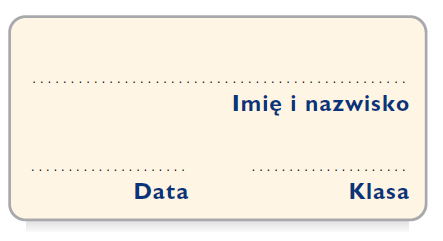 1. Uzupełnij kratki odpowiednimi cyframi tak, aby powstał chronologiczny plan wydarzeń związanych z postacią Ligii. W wykropkowane miejsca wpisz imię bohaterki lub zastąp je sformułowaniami synonimicznymi.Uczta u Nerona.Rozkaz Nerona nakazujący zabranie Ligii z domu Aulusów.Poszukiwania………………………………... podjęte przez Chilona Chilonidesa.Pierwsza rozmowa Winicjusza z Petroniuszem o..……………............................. .Decyzja ...……………………………………. o odejściu z domu Miriam. Ocalenie…………...………………… po walce Ursusa z turem.Postanowienie.………………………… o ucieczce z pałacu Nerona.Wyjazd…………………………….…….. i Winicjusza na Sycylię.Choroba…………………………………….. .Oskarżenie……………………………………. o czary przez Poppeę.Pojmanie……………………………………….. jako chrześcijanki.Odnalezienie...……................................. przez Marka Winicjusza na spotkaniu chrześcijan.Odbicie……………………………….………… przez Ursusa.Zniknięcie………………………………………..…… .Próby porwania ……………….……………………… .Małżeństwo………………………………… i Winicjusza.2. Na planie współczesnego Rzymu oznacz miejsca, w których rozgrywa się akcja Quo vadis. Zapisz podstawowe informacje na ich temat. Sprawdź, czy wszystkie wymienione przez Henryka Sienkiewicza miejsca istniały w czasach Nerona.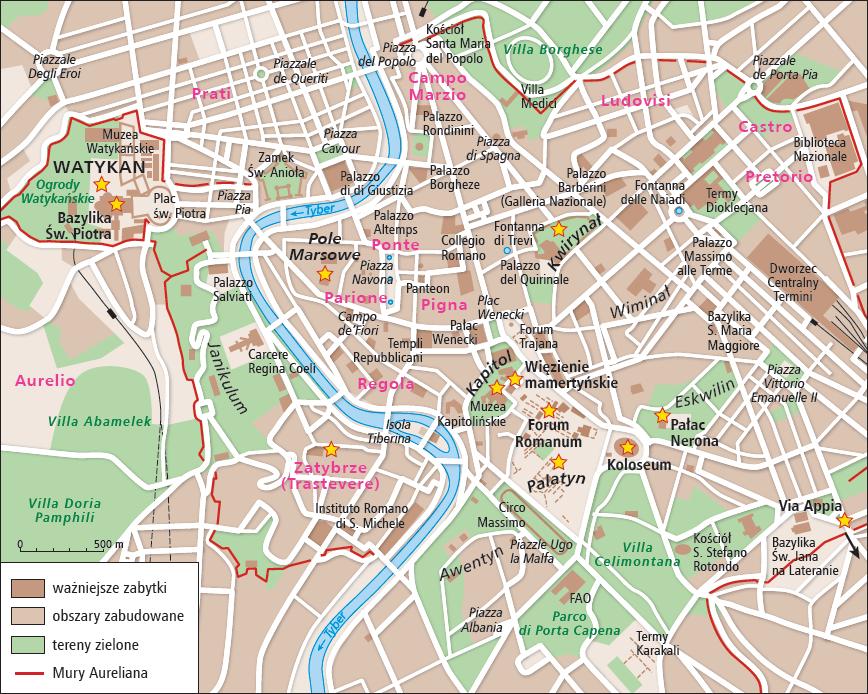 Forum Romanum – ……………………………………………………………………………..…………………………………………………………………………………………………......……………………………………………………………………………………………………...……………………………………………………………………………………………….…………………………………………………………………………………………………..Kapitol – .......................................................................................................................................…………………………………………………………………………………………………......……………………………………………………………………………………………………...……………………………………………………………………………………………….…………………………………………………………………………………………………..Domus Aurea (pałac Nerona) – ………………………………………………………………...…………………………………………………………………………………………………......……………………………………………………………………………………………………...……………………………………………………………………………………………….…………………………………………………………………………………………………..Zatybrze – …………………………………………………………………………………………………………………………………………………………………………………………......……………………………………………………………………………………………………...……………………………………………………………………………………………….…………………………………………………………………………………………………..Palatyn – ………………………………………………………………………………………...…………………………………………………………………………………………………......……………………………………………………………………………………………………...……………………………………………………………………………………………….…………………………………………………………………………………………………..Watykan – …………………………………………………………………………………………………………………………………………………………………………………………......……………………………………………………………………………………………………...……………………………………………………………………………………………….…………………………………………………………………………………………………..Więzienie mamertyńskie – ……………………………………………………………………...…………………………………………………………………………………………………......……………………………………………………………………………………………………...……………………………………………………………………………………………….…………………………………………………………………………………………………..Pole Marsowe – ……………………………………………………………………………………………………………………………………………………………………………………......……………………………………………………………………………………………………...……………………………………………………………………………………………….…………………………………………………………………………………………………..